Экскурсия в 5 отдельную бригаду специального назначения Вооруженных Сил Республики Беларусь.Ориентация молодежи на повышение личной ответственности за свое поведение, развитие позитивного отношения к окружающим, приобретение умения адаптироваться к отрицательным факторам социальной и природной среды, выражать свои чувства, разрешать конфликты, сопротивляться давлению, которое угрожает их жизни и здоровью, ориентировать подростков на здоровый образ жизни, поддерживать на пути их нравственного развития, формировать такие качества, как ответственность и умение самостоятельно принимать оптимальные решения в критических ситуациях – одни из приоритетных направлений профилактической работы в учреждении образования «Копыльский государственный колледж».С сентября 2021года в учреждении образования реализуется инновационный проект «Апробация модели индивидуальной профилактической работы с учащимися в рамках социального партнерства». Согласно плану межведомственного сотрудничества учреждения образования «Копыльский государственный колледж» и ИДН Копыльского РОВД по профилактике правонарушений среди учащихся, реализуется ряд социально значимых молодежных инициатив, проводятся совместные мероприятия.Так, 12.01.2022 года в целях формирования активной общественной позиции в современном обществе, идеологической культуры, гражданских качеств, осмысления гражданского долга, профилактики противоправного поведения несовершеннолетних, по совместной инициативе с начальником ИДН Копыльского РОВД Натальей Михайловной Шах была организована экскурсионная поездка для учащихся колледжа, с которыми проводится индивидуальная профилактическая работа, в 5 отдельную бригаду специального назначения Вооруженных Сил Республики Беларусь.Во время экскурсии подросткам были продемонстрированы элементы разведывательно-диверсионной деятельности (преодоление «полосы препятствий»), виды современного оружия, условия пребывания солдат.Ребята узнали об истоках отечественной армии, примерах мужества и героизма защитников нашей страны – героев прошлых лет и офицеров современной Беларуси, военных традициях.  Незабываемые впечатления произвели показательные выступления солдат срочной службы.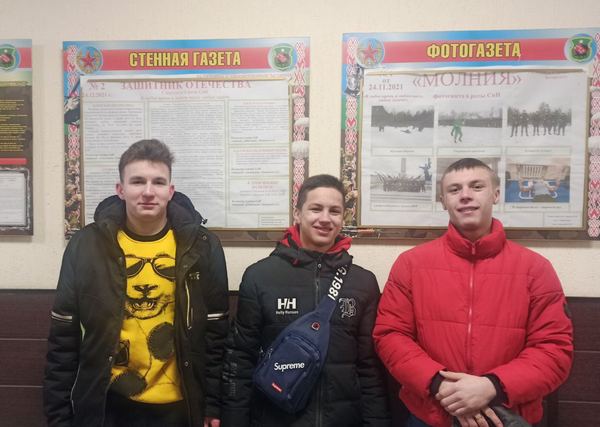 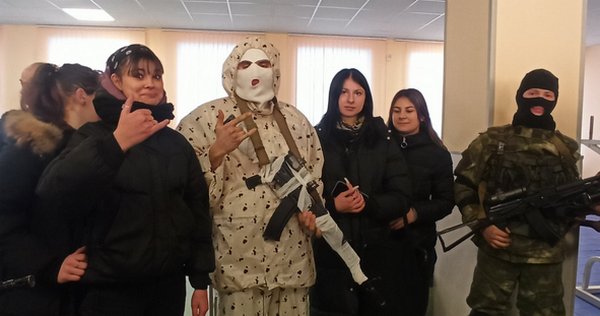 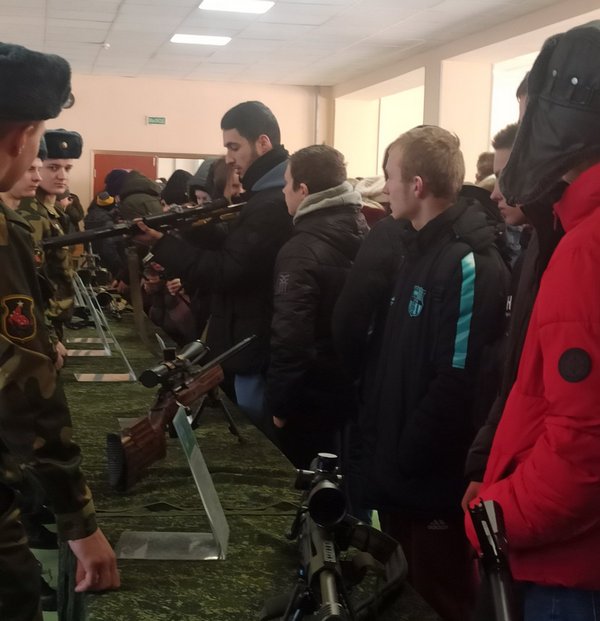 